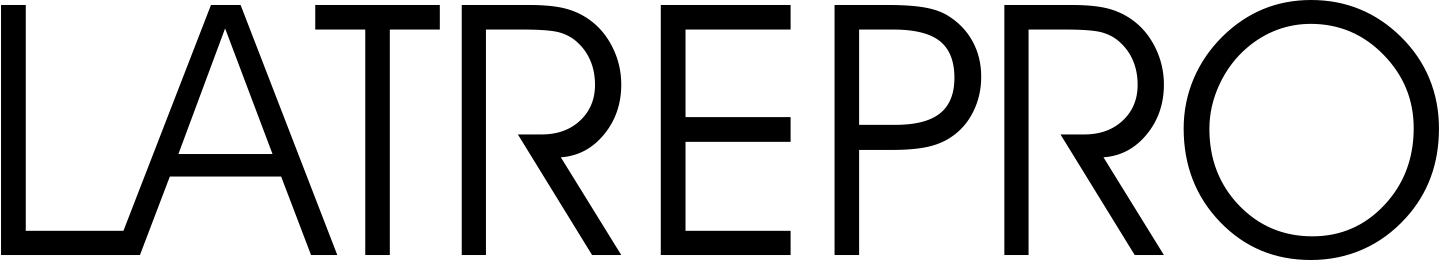 IZDEVĒJA PIETEIKUMSREPROGRĀFISKĀS REPRODUCĒŠANAS ATLĪDZĪBAS SAŅEMŠANAIIZDEVĒJA PIETEIKUMSREPROGRĀFISKĀS REPRODUCĒŠANAS ATLĪDZĪBAS SAŅEMŠANAIIZDEVĒJA PIETEIKUMSREPROGRĀFISKĀS REPRODUCĒŠANAS ATLĪDZĪBAS SAŅEMŠANAIIZDEVĒJA PIETEIKUMSREPROGRĀFISKĀS REPRODUCĒŠANAS ATLĪDZĪBAS SAŅEMŠANAIIZDEVĒJA PIETEIKUMSREPROGRĀFISKĀS REPRODUCĒŠANAS ATLĪDZĪBAS SAŅEMŠANAIIZDEVĒJA PIETEIKUMSREPROGRĀFISKĀS REPRODUCĒŠANAS ATLĪDZĪBAS SAŅEMŠANAIIZDEVĒJA PIETEIKUMSREPROGRĀFISKĀS REPRODUCĒŠANAS ATLĪDZĪBAS SAŅEMŠANAIIZDEVĒJS PIESAKĀS:IZDEVĒJS PIESAKĀS:IZDEVĒJS PIESAKĀS:IZDEVĒJS PIESAKĀS:IZDEVĒJS PIESAKĀS:IZDEVĒJS PIESAKĀS:IZDEVĒJS PIESAKĀS:Pirmo reiziAtkārtoti, jo ir mainījušies izdevēja datiAtkārtoti, jo ir mainījušies izdevēja datiAtkārtoti, jo ir mainījušies izdevēja datiAtkārtoti, jo ir mainījušies izdevēja datiIZDEVĒJS IZDOD:IZDEVĒJS IZDOD:IZDEVĒJS IZDOD:IZDEVĒJS IZDOD:IZDEVĒJS IZDOD:IZDEVĒJS IZDOD:IZDEVĒJS IZDOD:GrāmatasPeriodikuPeriodikuPeriodikuPeriodikuIZDEVĒJA DATI:IZDEVĒJA DATI:IZDEVĒJA DATI:IZDEVĒJA DATI:IZDEVĒJA DATI:IZDEVĒJA DATI:IZDEVĒJA DATI:NosaukumsNosaukumsNosaukumsNosaukumsFaktiskā adrese (deklarētā adrese, ja izdevējs ir fiziska persona)Faktiskā adrese (deklarētā adrese, ja izdevējs ir fiziska persona)Faktiskā adrese (deklarētā adrese, ja izdevējs ir fiziska persona)Reģistrācijas numursReģistrācijas numursReģistrācijas numursReģistrācijas numursTālrunisTālrunisVārds (ja izdevējs ir fiziska persona)Vārds (ja izdevējs ir fiziska persona)Vārds (ja izdevējs ir fiziska persona)Vārds (ja izdevējs ir fiziska persona)E-pastsE-pastsUzvārds (ja izdevējs ir fiziska persona)Uzvārds (ja izdevējs ir fiziska persona)Uzvārds (ja izdevējs ir fiziska persona)Uzvārds (ja izdevējs ir fiziska persona)BankaBankaPersonas kods (ja izdevējs ir fiziska persona)Personas kods (ja izdevējs ir fiziska persona)Personas kods (ja izdevējs ir fiziska persona)Personas kods (ja izdevējs ir fiziska persona)Bankas kontsBankas kontsIZDEVĒJS PIEKRĪT:IZDEVĒJS PIEKRĪT:IZDEVĒJS PIEKRĪT:IZDEVĒJS PIEKRĪT:IZDEVĒJS PIEKRĪT:IZDEVĒJS PIEKRĪT:IZDEVĒJS PIEKRĪT:(i) saņemt Biedrības “LATREPRO”, vienotais reģistrācijas numurs: 40008202660, (turpmāk – LATREPRO) iekasēto, aprēķināto un sadalīto taisnīgo atlīdzību par reprogrāfisko reproducēšanu personiskai lietošanai (turpmāk – atlīdzība) saskaņā ar LATREPRO paredzētajiem noteikumiem šajā pieteikumā norādītajā norēķinu kontā; (ii) un ir informēts par to, ka LATREPRO veic šajā pieteikumā norādīto personas datu apstrādi (jebkuras ar personas datiem veiktas darbības), lai izpildītu uz LATREPRO attiecināmu juridisku pienākumu, šādam mērķim – atlīdzības aprēķināšanai, sadalei un izmaksai par darbu reprogrāfisko reproducēšanu personiskai lietošanai, uzskaites vajadzībām un datubāzes veidošanai par aprēķināto, sadalīto un izmaksāto atlīdzību par darbu reprogrāfisko reproducēšanu personiskai lietošanai; (iii) un ir informēts par to, ka: a) šajā pieteikumā minēto personas datu pārzinis ir LATREPRO, adrese: Krišjāņa Valdemāra iela 6, Rīga, LV-1010, tālrunis: +371 25606168, e-pasts: birojs@latrepro.lv; b) datu subjektam ir tiesības jebkurā laikā pieprasīt un saņemt no LATREPRO informāciju, par to kādus viņa (viņas) personas datus LATREPRO apstrādā, kā arī piekļūt šiem datiem, jebkurā laikā lūgt LATREPRO izlabot jebkādas kļūdas viņa (viņas) personas datos, lūgt tos dzēst, ierobežot to apstrādi, iebilst pret to apstrādi, kā arī brīvi atsaukt piekrišanu personas datu apstrādei; c) saskaņā ar zināmiem noteikumiem datu subjektam var būt tiesības uz viņa (viņas) datu pārnesamību citam datu pārzinim; d) visi lūgumi saistībā ar minēto tiesību realizāciju jānosūta LATREPRO, izmantojot a) apakšpunktā minēto kontaktinformāciju; e) LATREPRO izpildīs minētos lūgumu, ja tie būs tiesiski pamatoti; (iv) un apliecina, ka informācija, kas ir minēta un pievienota šim pieteikumam ir pareiza un patiesa; (v) un apliecina, ka LATREPRO nosūtītā pieteikuma elektroniskā versija atbilst šā pieteikuma drukātajai versijai; (vi) ka turpmāk LATREPRO adresētos dokumentus (turpmāk – Dokumenti) izdevējs var parakstīt arī ar vienkāršu elektronisko parakstu: a) sūtot e-pastā (turpmāk – E-pasts) skenētu Dokumentu, kurā ir attēlots izdevēja pārstāvja pašrocīgi izpildīts paraksts, no šajā pieteikumā minētās izdevēja e-pasta adreses uz šādu LATREPRO e-pasta adresi: birojs@latrepro.lv; b) E-pastā ierakstot izdevēja pārstāvja vārdu, uzvārdu.(i) saņemt Biedrības “LATREPRO”, vienotais reģistrācijas numurs: 40008202660, (turpmāk – LATREPRO) iekasēto, aprēķināto un sadalīto taisnīgo atlīdzību par reprogrāfisko reproducēšanu personiskai lietošanai (turpmāk – atlīdzība) saskaņā ar LATREPRO paredzētajiem noteikumiem šajā pieteikumā norādītajā norēķinu kontā; (ii) un ir informēts par to, ka LATREPRO veic šajā pieteikumā norādīto personas datu apstrādi (jebkuras ar personas datiem veiktas darbības), lai izpildītu uz LATREPRO attiecināmu juridisku pienākumu, šādam mērķim – atlīdzības aprēķināšanai, sadalei un izmaksai par darbu reprogrāfisko reproducēšanu personiskai lietošanai, uzskaites vajadzībām un datubāzes veidošanai par aprēķināto, sadalīto un izmaksāto atlīdzību par darbu reprogrāfisko reproducēšanu personiskai lietošanai; (iii) un ir informēts par to, ka: a) šajā pieteikumā minēto personas datu pārzinis ir LATREPRO, adrese: Krišjāņa Valdemāra iela 6, Rīga, LV-1010, tālrunis: +371 25606168, e-pasts: birojs@latrepro.lv; b) datu subjektam ir tiesības jebkurā laikā pieprasīt un saņemt no LATREPRO informāciju, par to kādus viņa (viņas) personas datus LATREPRO apstrādā, kā arī piekļūt šiem datiem, jebkurā laikā lūgt LATREPRO izlabot jebkādas kļūdas viņa (viņas) personas datos, lūgt tos dzēst, ierobežot to apstrādi, iebilst pret to apstrādi, kā arī brīvi atsaukt piekrišanu personas datu apstrādei; c) saskaņā ar zināmiem noteikumiem datu subjektam var būt tiesības uz viņa (viņas) datu pārnesamību citam datu pārzinim; d) visi lūgumi saistībā ar minēto tiesību realizāciju jānosūta LATREPRO, izmantojot a) apakšpunktā minēto kontaktinformāciju; e) LATREPRO izpildīs minētos lūgumu, ja tie būs tiesiski pamatoti; (iv) un apliecina, ka informācija, kas ir minēta un pievienota šim pieteikumam ir pareiza un patiesa; (v) un apliecina, ka LATREPRO nosūtītā pieteikuma elektroniskā versija atbilst šā pieteikuma drukātajai versijai; (vi) ka turpmāk LATREPRO adresētos dokumentus (turpmāk – Dokumenti) izdevējs var parakstīt arī ar vienkāršu elektronisko parakstu: a) sūtot e-pastā (turpmāk – E-pasts) skenētu Dokumentu, kurā ir attēlots izdevēja pārstāvja pašrocīgi izpildīts paraksts, no šajā pieteikumā minētās izdevēja e-pasta adreses uz šādu LATREPRO e-pasta adresi: birojs@latrepro.lv; b) E-pastā ierakstot izdevēja pārstāvja vārdu, uzvārdu.(i) saņemt Biedrības “LATREPRO”, vienotais reģistrācijas numurs: 40008202660, (turpmāk – LATREPRO) iekasēto, aprēķināto un sadalīto taisnīgo atlīdzību par reprogrāfisko reproducēšanu personiskai lietošanai (turpmāk – atlīdzība) saskaņā ar LATREPRO paredzētajiem noteikumiem šajā pieteikumā norādītajā norēķinu kontā; (ii) un ir informēts par to, ka LATREPRO veic šajā pieteikumā norādīto personas datu apstrādi (jebkuras ar personas datiem veiktas darbības), lai izpildītu uz LATREPRO attiecināmu juridisku pienākumu, šādam mērķim – atlīdzības aprēķināšanai, sadalei un izmaksai par darbu reprogrāfisko reproducēšanu personiskai lietošanai, uzskaites vajadzībām un datubāzes veidošanai par aprēķināto, sadalīto un izmaksāto atlīdzību par darbu reprogrāfisko reproducēšanu personiskai lietošanai; (iii) un ir informēts par to, ka: a) šajā pieteikumā minēto personas datu pārzinis ir LATREPRO, adrese: Krišjāņa Valdemāra iela 6, Rīga, LV-1010, tālrunis: +371 25606168, e-pasts: birojs@latrepro.lv; b) datu subjektam ir tiesības jebkurā laikā pieprasīt un saņemt no LATREPRO informāciju, par to kādus viņa (viņas) personas datus LATREPRO apstrādā, kā arī piekļūt šiem datiem, jebkurā laikā lūgt LATREPRO izlabot jebkādas kļūdas viņa (viņas) personas datos, lūgt tos dzēst, ierobežot to apstrādi, iebilst pret to apstrādi, kā arī brīvi atsaukt piekrišanu personas datu apstrādei; c) saskaņā ar zināmiem noteikumiem datu subjektam var būt tiesības uz viņa (viņas) datu pārnesamību citam datu pārzinim; d) visi lūgumi saistībā ar minēto tiesību realizāciju jānosūta LATREPRO, izmantojot a) apakšpunktā minēto kontaktinformāciju; e) LATREPRO izpildīs minētos lūgumu, ja tie būs tiesiski pamatoti; (iv) un apliecina, ka informācija, kas ir minēta un pievienota šim pieteikumam ir pareiza un patiesa; (v) un apliecina, ka LATREPRO nosūtītā pieteikuma elektroniskā versija atbilst šā pieteikuma drukātajai versijai; (vi) ka turpmāk LATREPRO adresētos dokumentus (turpmāk – Dokumenti) izdevējs var parakstīt arī ar vienkāršu elektronisko parakstu: a) sūtot e-pastā (turpmāk – E-pasts) skenētu Dokumentu, kurā ir attēlots izdevēja pārstāvja pašrocīgi izpildīts paraksts, no šajā pieteikumā minētās izdevēja e-pasta adreses uz šādu LATREPRO e-pasta adresi: birojs@latrepro.lv; b) E-pastā ierakstot izdevēja pārstāvja vārdu, uzvārdu.(i) saņemt Biedrības “LATREPRO”, vienotais reģistrācijas numurs: 40008202660, (turpmāk – LATREPRO) iekasēto, aprēķināto un sadalīto taisnīgo atlīdzību par reprogrāfisko reproducēšanu personiskai lietošanai (turpmāk – atlīdzība) saskaņā ar LATREPRO paredzētajiem noteikumiem šajā pieteikumā norādītajā norēķinu kontā; (ii) un ir informēts par to, ka LATREPRO veic šajā pieteikumā norādīto personas datu apstrādi (jebkuras ar personas datiem veiktas darbības), lai izpildītu uz LATREPRO attiecināmu juridisku pienākumu, šādam mērķim – atlīdzības aprēķināšanai, sadalei un izmaksai par darbu reprogrāfisko reproducēšanu personiskai lietošanai, uzskaites vajadzībām un datubāzes veidošanai par aprēķināto, sadalīto un izmaksāto atlīdzību par darbu reprogrāfisko reproducēšanu personiskai lietošanai; (iii) un ir informēts par to, ka: a) šajā pieteikumā minēto personas datu pārzinis ir LATREPRO, adrese: Krišjāņa Valdemāra iela 6, Rīga, LV-1010, tālrunis: +371 25606168, e-pasts: birojs@latrepro.lv; b) datu subjektam ir tiesības jebkurā laikā pieprasīt un saņemt no LATREPRO informāciju, par to kādus viņa (viņas) personas datus LATREPRO apstrādā, kā arī piekļūt šiem datiem, jebkurā laikā lūgt LATREPRO izlabot jebkādas kļūdas viņa (viņas) personas datos, lūgt tos dzēst, ierobežot to apstrādi, iebilst pret to apstrādi, kā arī brīvi atsaukt piekrišanu personas datu apstrādei; c) saskaņā ar zināmiem noteikumiem datu subjektam var būt tiesības uz viņa (viņas) datu pārnesamību citam datu pārzinim; d) visi lūgumi saistībā ar minēto tiesību realizāciju jānosūta LATREPRO, izmantojot a) apakšpunktā minēto kontaktinformāciju; e) LATREPRO izpildīs minētos lūgumu, ja tie būs tiesiski pamatoti; (iv) un apliecina, ka informācija, kas ir minēta un pievienota šim pieteikumam ir pareiza un patiesa; (v) un apliecina, ka LATREPRO nosūtītā pieteikuma elektroniskā versija atbilst šā pieteikuma drukātajai versijai; (vi) ka turpmāk LATREPRO adresētos dokumentus (turpmāk – Dokumenti) izdevējs var parakstīt arī ar vienkāršu elektronisko parakstu: a) sūtot e-pastā (turpmāk – E-pasts) skenētu Dokumentu, kurā ir attēlots izdevēja pārstāvja pašrocīgi izpildīts paraksts, no šajā pieteikumā minētās izdevēja e-pasta adreses uz šādu LATREPRO e-pasta adresi: birojs@latrepro.lv; b) E-pastā ierakstot izdevēja pārstāvja vārdu, uzvārdu.(i) saņemt Biedrības “LATREPRO”, vienotais reģistrācijas numurs: 40008202660, (turpmāk – LATREPRO) iekasēto, aprēķināto un sadalīto taisnīgo atlīdzību par reprogrāfisko reproducēšanu personiskai lietošanai (turpmāk – atlīdzība) saskaņā ar LATREPRO paredzētajiem noteikumiem šajā pieteikumā norādītajā norēķinu kontā; (ii) un ir informēts par to, ka LATREPRO veic šajā pieteikumā norādīto personas datu apstrādi (jebkuras ar personas datiem veiktas darbības), lai izpildītu uz LATREPRO attiecināmu juridisku pienākumu, šādam mērķim – atlīdzības aprēķināšanai, sadalei un izmaksai par darbu reprogrāfisko reproducēšanu personiskai lietošanai, uzskaites vajadzībām un datubāzes veidošanai par aprēķināto, sadalīto un izmaksāto atlīdzību par darbu reprogrāfisko reproducēšanu personiskai lietošanai; (iii) un ir informēts par to, ka: a) šajā pieteikumā minēto personas datu pārzinis ir LATREPRO, adrese: Krišjāņa Valdemāra iela 6, Rīga, LV-1010, tālrunis: +371 25606168, e-pasts: birojs@latrepro.lv; b) datu subjektam ir tiesības jebkurā laikā pieprasīt un saņemt no LATREPRO informāciju, par to kādus viņa (viņas) personas datus LATREPRO apstrādā, kā arī piekļūt šiem datiem, jebkurā laikā lūgt LATREPRO izlabot jebkādas kļūdas viņa (viņas) personas datos, lūgt tos dzēst, ierobežot to apstrādi, iebilst pret to apstrādi, kā arī brīvi atsaukt piekrišanu personas datu apstrādei; c) saskaņā ar zināmiem noteikumiem datu subjektam var būt tiesības uz viņa (viņas) datu pārnesamību citam datu pārzinim; d) visi lūgumi saistībā ar minēto tiesību realizāciju jānosūta LATREPRO, izmantojot a) apakšpunktā minēto kontaktinformāciju; e) LATREPRO izpildīs minētos lūgumu, ja tie būs tiesiski pamatoti; (iv) un apliecina, ka informācija, kas ir minēta un pievienota šim pieteikumam ir pareiza un patiesa; (v) un apliecina, ka LATREPRO nosūtītā pieteikuma elektroniskā versija atbilst šā pieteikuma drukātajai versijai; (vi) ka turpmāk LATREPRO adresētos dokumentus (turpmāk – Dokumenti) izdevējs var parakstīt arī ar vienkāršu elektronisko parakstu: a) sūtot e-pastā (turpmāk – E-pasts) skenētu Dokumentu, kurā ir attēlots izdevēja pārstāvja pašrocīgi izpildīts paraksts, no šajā pieteikumā minētās izdevēja e-pasta adreses uz šādu LATREPRO e-pasta adresi: birojs@latrepro.lv; b) E-pastā ierakstot izdevēja pārstāvja vārdu, uzvārdu.(i) saņemt Biedrības “LATREPRO”, vienotais reģistrācijas numurs: 40008202660, (turpmāk – LATREPRO) iekasēto, aprēķināto un sadalīto taisnīgo atlīdzību par reprogrāfisko reproducēšanu personiskai lietošanai (turpmāk – atlīdzība) saskaņā ar LATREPRO paredzētajiem noteikumiem šajā pieteikumā norādītajā norēķinu kontā; (ii) un ir informēts par to, ka LATREPRO veic šajā pieteikumā norādīto personas datu apstrādi (jebkuras ar personas datiem veiktas darbības), lai izpildītu uz LATREPRO attiecināmu juridisku pienākumu, šādam mērķim – atlīdzības aprēķināšanai, sadalei un izmaksai par darbu reprogrāfisko reproducēšanu personiskai lietošanai, uzskaites vajadzībām un datubāzes veidošanai par aprēķināto, sadalīto un izmaksāto atlīdzību par darbu reprogrāfisko reproducēšanu personiskai lietošanai; (iii) un ir informēts par to, ka: a) šajā pieteikumā minēto personas datu pārzinis ir LATREPRO, adrese: Krišjāņa Valdemāra iela 6, Rīga, LV-1010, tālrunis: +371 25606168, e-pasts: birojs@latrepro.lv; b) datu subjektam ir tiesības jebkurā laikā pieprasīt un saņemt no LATREPRO informāciju, par to kādus viņa (viņas) personas datus LATREPRO apstrādā, kā arī piekļūt šiem datiem, jebkurā laikā lūgt LATREPRO izlabot jebkādas kļūdas viņa (viņas) personas datos, lūgt tos dzēst, ierobežot to apstrādi, iebilst pret to apstrādi, kā arī brīvi atsaukt piekrišanu personas datu apstrādei; c) saskaņā ar zināmiem noteikumiem datu subjektam var būt tiesības uz viņa (viņas) datu pārnesamību citam datu pārzinim; d) visi lūgumi saistībā ar minēto tiesību realizāciju jānosūta LATREPRO, izmantojot a) apakšpunktā minēto kontaktinformāciju; e) LATREPRO izpildīs minētos lūgumu, ja tie būs tiesiski pamatoti; (iv) un apliecina, ka informācija, kas ir minēta un pievienota šim pieteikumam ir pareiza un patiesa; (v) un apliecina, ka LATREPRO nosūtītā pieteikuma elektroniskā versija atbilst šā pieteikuma drukātajai versijai; (vi) ka turpmāk LATREPRO adresētos dokumentus (turpmāk – Dokumenti) izdevējs var parakstīt arī ar vienkāršu elektronisko parakstu: a) sūtot e-pastā (turpmāk – E-pasts) skenētu Dokumentu, kurā ir attēlots izdevēja pārstāvja pašrocīgi izpildīts paraksts, no šajā pieteikumā minētās izdevēja e-pasta adreses uz šādu LATREPRO e-pasta adresi: birojs@latrepro.lv; b) E-pastā ierakstot izdevēja pārstāvja vārdu, uzvārdu.(i) saņemt Biedrības “LATREPRO”, vienotais reģistrācijas numurs: 40008202660, (turpmāk – LATREPRO) iekasēto, aprēķināto un sadalīto taisnīgo atlīdzību par reprogrāfisko reproducēšanu personiskai lietošanai (turpmāk – atlīdzība) saskaņā ar LATREPRO paredzētajiem noteikumiem šajā pieteikumā norādītajā norēķinu kontā; (ii) un ir informēts par to, ka LATREPRO veic šajā pieteikumā norādīto personas datu apstrādi (jebkuras ar personas datiem veiktas darbības), lai izpildītu uz LATREPRO attiecināmu juridisku pienākumu, šādam mērķim – atlīdzības aprēķināšanai, sadalei un izmaksai par darbu reprogrāfisko reproducēšanu personiskai lietošanai, uzskaites vajadzībām un datubāzes veidošanai par aprēķināto, sadalīto un izmaksāto atlīdzību par darbu reprogrāfisko reproducēšanu personiskai lietošanai; (iii) un ir informēts par to, ka: a) šajā pieteikumā minēto personas datu pārzinis ir LATREPRO, adrese: Krišjāņa Valdemāra iela 6, Rīga, LV-1010, tālrunis: +371 25606168, e-pasts: birojs@latrepro.lv; b) datu subjektam ir tiesības jebkurā laikā pieprasīt un saņemt no LATREPRO informāciju, par to kādus viņa (viņas) personas datus LATREPRO apstrādā, kā arī piekļūt šiem datiem, jebkurā laikā lūgt LATREPRO izlabot jebkādas kļūdas viņa (viņas) personas datos, lūgt tos dzēst, ierobežot to apstrādi, iebilst pret to apstrādi, kā arī brīvi atsaukt piekrišanu personas datu apstrādei; c) saskaņā ar zināmiem noteikumiem datu subjektam var būt tiesības uz viņa (viņas) datu pārnesamību citam datu pārzinim; d) visi lūgumi saistībā ar minēto tiesību realizāciju jānosūta LATREPRO, izmantojot a) apakšpunktā minēto kontaktinformāciju; e) LATREPRO izpildīs minētos lūgumu, ja tie būs tiesiski pamatoti; (iv) un apliecina, ka informācija, kas ir minēta un pievienota šim pieteikumam ir pareiza un patiesa; (v) un apliecina, ka LATREPRO nosūtītā pieteikuma elektroniskā versija atbilst šā pieteikuma drukātajai versijai; (vi) ka turpmāk LATREPRO adresētos dokumentus (turpmāk – Dokumenti) izdevējs var parakstīt arī ar vienkāršu elektronisko parakstu: a) sūtot e-pastā (turpmāk – E-pasts) skenētu Dokumentu, kurā ir attēlots izdevēja pārstāvja pašrocīgi izpildīts paraksts, no šajā pieteikumā minētās izdevēja e-pasta adreses uz šādu LATREPRO e-pasta adresi: birojs@latrepro.lv; b) E-pastā ierakstot izdevēja pārstāvja vārdu, uzvārdu.PARAKSTA REKVIZĪTI UN PARAKSTS:PARAKSTA REKVIZĪTI UN PARAKSTS:PARAKSTA REKVIZĪTI UN PARAKSTS:PARAKSTA REKVIZĪTI UN PARAKSTS:PARAKSTA REKVIZĪTI UN PARAKSTS:PARAKSTA REKVIZĪTI UN PARAKSTS:PARAKSTA REKVIZĪTI UN PARAKSTS:Vieta (piemēram, Rīga)Vieta (piemēram, Rīga)Vieta (piemēram, Rīga)Vieta (piemēram, Rīga)Vieta (piemēram, Rīga)Pielikumā (ja tiek pievienoti dokumenti):Pielikumā (ja tiek pievienoti dokumenti):DatumsDatumsDatumsDatumsDatumsVārds, uzvārdsVārds, uzvārdsVārds, uzvārdsVārds, uzvārdsVārds, uzvārdsParakstītāja amats (vai norāde uz pilnvaru)Parakstītāja amats (vai norāde uz pilnvaru)Parakstītāja amats (vai norāde uz pilnvaru)Parakstītāja amats (vai norāde uz pilnvaru)Parakstītāja amats (vai norāde uz pilnvaru)ParakstsParakstsParakstsParakstsParaksts